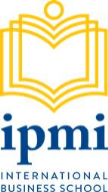 CONCLUSIONFINAL EXAM PRESENTATION OF THESIS _____________________________________________________________________________________We the undersigned confirmed that on this day, Monday,December 19, 2022 we have conducted the final exam presentation of Thesis:Thesis Title: A Model of Customer Loyalty for National Health Insurance in Indonesia (JKN) : Extending the SERVQUAL ModelAfter reviewing during the Final Presentation in front of Examiner, we conclude that this Thesis Final Presentation is: *)     (  V  ) PASS.         (    ) NOT PASS.Note: *) please tick (V). Jakarta, Monday,December 19, 2022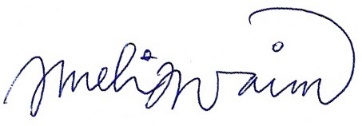 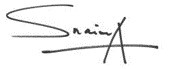 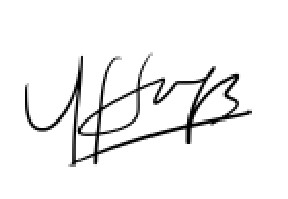 22121017Liany SuwandaDr. Amelia Naim Indrajaya, MBAChairperson of Board ExaminerIr. Yulita Fairina Susanti, M.Sc, Ph.DMentorSidrotun Naim, M.P.A., Ph.DExaminer